Scholarship Request FormPlease fill out this form if you wish to apply for a scholarship towards a 4-H opportunity that the Leaders Association does not currently offer a scholarship.  Examples:  Badger Dairy Camp, Arts camps, and the State 4-H teams (excludes 4-H summer camp)Does not include county sponsored events. See executive board for clarification and approval. Does not include educational travel opportunities. List not limited to: Explore WI, American Spirit, Space Camps, Citizenship Washington Focus (CWF), WI 4-H & Youth Conference, National 4-H Congress, and National 4-H Conference. To be eligible for consideration, you must be a member in good standing in Outagamie County 4-H.  You may request up to half of the program fees (registration).Scholarships will be based upon funds available within the 4-H Leaders Association budget.  All requests should be made within one month of the opportunityThis form can also be used by leaders requesting funding for educational opportunities or chaperone registrations.Name of Person Filling out Form 					 Phone # 				Member’s Name 													4-H Club 														Check made payable to 												Address 														Parent or Legal Guardian 											4-H Opportunity 													Date of event 					 Location 							Total Registration cost that you paid 										If you received or will receive additional funding, what was amount received or that will be received? 														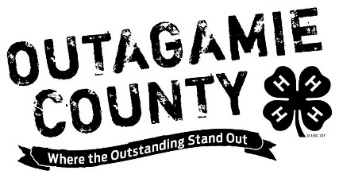 